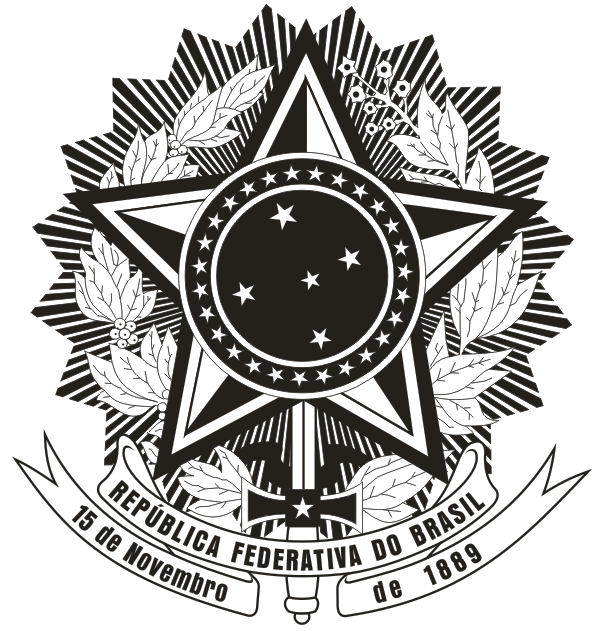 MINISTÉRIO DA EDUCAÇÃOUNIVERSIDADE FEDERAL DE SANTA CATARINACENTRO DE CIÊNCIAS DA SAÚDEPROGRAMA DE PÓS-GRADUAÇÃO EM NUTRIÇÃOANEXO 08 – AUTODECLARAÇÃO DE PESSOA COM DEFICIÊNCIATendo sido aprovado (a) e classificado (a) no Processo Seletivo para uma das vagas destinadas no termo do inciso VIII do artigo 37 da Constituição Federal e, por similitude, do § 2º do artigo 5º da Lei nº 8.112/1990; DECLARO para o fim específico de atender ao requisito inscrito, no Edital do Processo Seletivo, que sou pessoa com deficiência.DECLARO que estou ciente de que detectada a falsidade desta declaração sujeito-me às penas da lei, especialmente as consequências relacionadas ao Art. 9º da Portaria 18/2012-MEC e ao Edital deste processo seletivo.Florianópolis, ______de _____________de____________Nome do Candidato: ___________________________________ CPF: __________________________________e-mail: ____________________________________________________________________________________Curso: ____________________________________________________________________________________Assinatura do Candidato: ________________________________PARECER DA COMISSÃO DE VALIDAÇÃO DA AUTODECLARAÇÃO DE PESSOA COM DEFICIÊNCIA	A Comissão de validação de Autodeclaração de PESSOA COM DEFICIÊNCIA, após análise da documentação apresentada pelo(a) candidato(a), em relação às disposições do edital do processo seletivo:(  ) SIM, valida essa autodeclaração.(  ) NÂO, não valida essa autodeclaração e NÃO habilita o(a) candidato(a) para a continuidade do processo seletivo pelas ações afirmativas.___________________________, ______de _____________de_______________________________________________________________________Comissão (Nome completo, carimbo, assinatura, CPF)___________________________________________________________Comissão (Nome completo, carimbo, assinatura, CPF)___________________________________________________________Comissão (Nome completo, carimbo, assinatura, CPF)OBSERVAÇÕES COMPLEMENTARES: